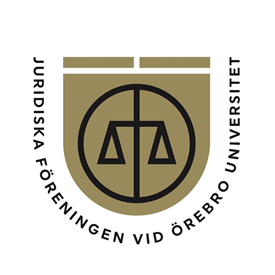 Motion
Förändring av föreningens verksamhetsårBakgrundFrågan om en förändring av föreningens verksamhetsår diskuterades redan under verksamhetsåret 2016/2017 av den då sittande styrelsen (nedan benämnd Gamla styrelsen). Dessvärre hann inte frågan diskuteras i tillräcklig omfattning så att en proposition kunde författas till den ordinarie årsstämman i november 2016. Istället motionerar nu Gamla styrelsen för att föreningens verksamhetsår bör förändras. SkälDet finns flera anledningar till att gamla styrelsen ansåg och fortfarande anser att tiden för föreningens verksamhetsår borde förändras. Nedan kommer några fördelar att presenteras. Ett återkommande mål för Juridiska föreningen vid Örebro universitet (nedan benämnd JF) har varit att öka antalet medlemmar i föreningen. Dessvärre finns det finns ett stort antal studenter på rättsvetenskapliga programmet och juristprogrammet som inte deltar i de aktiviteter som föreningen arrangerar eller rent av inte blir medlemmar i föreningen. För att motverka detta anser Gamla styrelsen att det är av stor vikt att fånga upp ”nystudenter” tidigt och att det därmed är viktigt att föreningen och dess styrelse hunnit samla på sig erfarenhet och hunnit utforma en tydlig strategi tills introduktionens start. Nuvarande verksamhetsår föranleder att det är en nytillträdd styrelse som får den viktiga uppgiften att fånga in nystudenterna. Hade istället verksamhetsåret flyttats till den tid som motioneras skulle det vara en erfaren styrelse som fått samma uppgift.Om verksamhetsåret flyttas i enlighet med det förslag som motioneras kommer en ännu bättre överlämning mellan den avträdande styrelsen och den tillträdande styrelsen möjliggöras. Det kommer finnas möjlighet att disponera överlämningen över en längre tid, där tillträdande styrelsen kan integreras i den avträdande styrelsens arbete och därmed få ett bra grepp om styrelsearbetet redan från start.GenomförandeOm stämman bifaller motionen kommer andra bestämmelser i stadgarna att behöva revideras. Det bör övervägas om räkenskapsåret också ska följa det nya räkenskapsåret och datumen för ordinarie årsstämma respektive valmötet bör eventuellt flyttas. Gamla styrelsen förslår att det är lämpligast att stämman ålägger styrelsen för verksamhetsåret 2017/2018 (nuvarande styrelse) att arbeta fram en lösning på hur övergången ska gå till rent praktisk och vilka bestämmelser i stadgarna som kräver revidering. Denna lösning ska presenteras på en extra årsstämma under våren 2018. Yrkande Gamla styrelsen yrkar att 2 kap 1 § 1st. i stadgarna för JF ändras på följande sätt: Nuvarande lydelse:
§ 1 Föreningens verksamhetsår löper från den 1 september till den 31 augusti.Föreslagen lydelse:
§ 1 Föreningens verksamhetsår löper från den 1 januari till den 31 december. Gamla styrelsen yrkar vidare att styrelsen för verksamhetsåret 2017/2018 utarbetar ett förslag för hur övergången ska gå till samt vilka bestämmelser i stadgarna som kräver revidering. Detta förslag ska presenteras på en extra årsstämma under våren 2018. Styrelsens kommentar: nuvarande styrelse ser fördelarna med förslaget och speciellt att det finns tydliga fördelar med att en erfaren styrelse möter de nya studenterna och att det skulle kunna leda till att föreningen får fler medlemmar. Den nuvarande styrelsen är dock av den uppfattningen att förändringen kan föranleda mer negativa effekter som inte uppväger de fördelar ändringen skulle föra med sig. Det finns andra åtgärder styrelsen kan använda sig av som faller inom den strukturen för verksamhetsåret som föreningen har nu för att locka mer medlemmar och förbättra överlämningen. De större event i föreningen är också placerade under året efter hur verksamhetsåret ser ut just nu och ett ändrat verksamhetsår skulle få konsekvenser för planering och genomförande av balen, JF åker till Åre, utrikesresan och Juristmässan. Även om det finns fördelar med att JM och JF har samma verksamhetsår så kan ovannämnda evenemangen vi tidigare haft på våren behöva flyttas till hösten och ta utrymme från JM som är otroligt viktig för föreningen. Majoriteten av styrelsen anser vidare att det finns en stor osäkerhet i om medlemmar kommer välja att engagera sig i föreningen om utskotten skulle tillsättas i samband med styrelsen under vårvintern. Majoriteten av de andra föreningarna för jurister och rättsvetare vid universitetet engagerar medlemmar under hösten och det kan då bli svårt för JF att engagera medlemmar under vårvintern. Som det ser ut nu är en stor andel av de engagerade från de lägre terminerna samtidigt som det finns en spridning mellan terminerna. Vad gäller kontinuiteten i föreningen menar styrelsen att den kraftansträngning som skulle krävas för den här förändringen istället skulle kunna riktas inom de strukturer som redan finns vad gäller mottagande av nystudenter och styrelseöverlämning för att förbättra dem.Med anledning av det anförda anser styrelsen att stämman inte bör besluta att bifalla motionen.  